ŠSP/1                                  razred: 8. A                                 datum: torek: 7. 4. 2020                        Vsebina ure: SPLOŠNA TELESNA PRIPRAVLJENOST: TabataNAVODILO ZA DELO:Naredi ogrevanje ( tek in gimnastične vaje)Vadba: Tabata Raztezne vajeOglej si video posnetek na spodnji spletni povezavi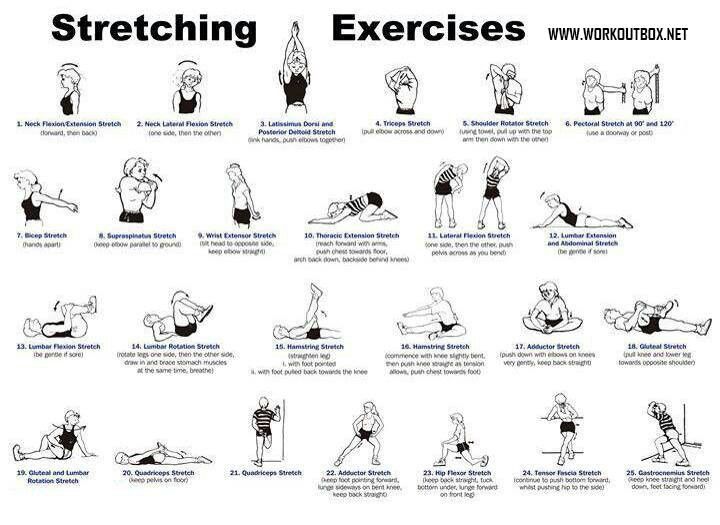 PRAKTIČNE VSEBINEUvodni del ure:●Aerobno ogrevanje:tek na mestu 2 minuti/ ali stopanje in sestopanje na stopnico 1 minuto /alihoja po stopnicah navzgor in navzdol 2 minuti●Gimnastične vaje:https://www.youtube.com/watch?v=h2RACTUIC8MGlavni del ure:●Vadba: Tabata po posnetku (4 minute)https://www.youtube.com/watch?v=Z4ziWoCuf5g)Če zmoreš lahko izvedeš vadbo 2xVzemi si čas za odmor in kozarec vode!!!Zaključni del ure: ●opravi raztezne vaje za glavne mišične skupine, ki so bile pri vadbi obremenjene.●V pomoč imaš spodaj priloženo prilogo razteznih vaj. TEORETIČNE VSEBINE●ogled športnega posnetkahttps://www.youtube.com/watch?v=z_bUEAaaR40